 فرم درخواست دانشجو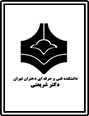 